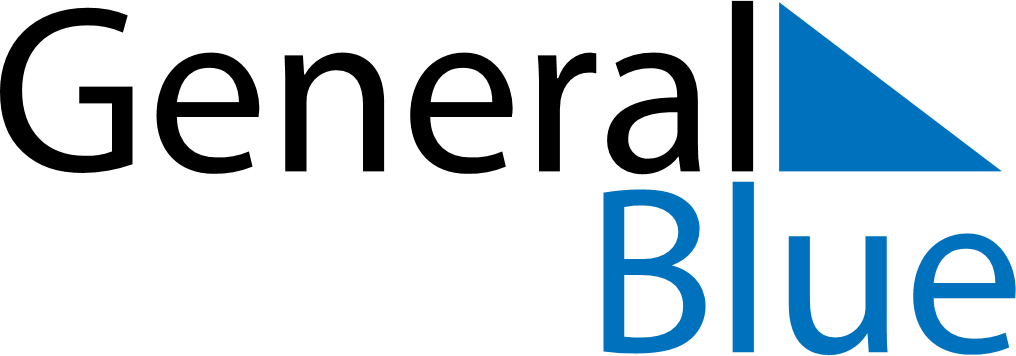 September 2030September 2030September 2030South KoreaSouth KoreaSUNMONTUEWEDTHUFRISAT1234567891011121314Korean Thanksgiving15161718192021222324252627282930